ПОЯСНЮВАЛЬНА ЗАПИСКА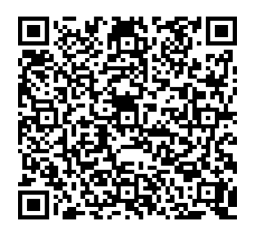 № ПЗН-59913 від 14.11.2023до проєкту рішення Київської міської ради: Про відмову громадянам Добровольській Анні Володимирівні та Брегуненку Миколі Васильовичу у наданні дозволу на розроблення проєкту землеустрою щодо відведення земельної ділянки у власність для будівництва і обслуговування жилого будинку, господарських будівель і споруд на  вул. Пирогівський шлях, 221 у Голосіївському районі міста Києва1. Фізичні особи:2. Відомості про земельну ділянку (обліковий код 90:123:0240).Обґрунтування прийняття рішення.На клопотання зацікавленої особи відповідно до статей 9, 118 Земельного кодексу України та Порядку набуття прав на землю із земель комунальної власності у місті Києві, затвердженого рішенням Київської міської ради від 20.04.2017 № 241/2463, Департаментом земельних ресурсів виконавчого органу Київської міської ради (Київської міської державної адміністрації) розроблено проєкт рішення Київської міської ради.Мета прийняття рішення.Метою прийняття рішення є дотримання вимог Закону України «Про регулювання містобудівної діяльності» та забезпечення дотримання вимог Земельного кодексу України.Особливі характеристики ділянки.Стан нормативно-правової бази у даній сфері правового регулювання.Загальні засади та порядок відмови у наданні дозволу на розроблення документації із землеустрою визначено статтями 9, 118 Земельного кодексу України.Проєкт рішення не містить інформацію з обмеженим доступом у розумінні статті 6 Закону України «Про доступ до публічної інформації». Проєкт рішення не стосується прав і соціальної захищеності осіб з інвалідністю та не матиме впливу на життєдіяльність цієї категорії.Фінансово-економічне обґрунтування.Реалізація рішення не потребує додаткових витрат міського бюджету.Прогноз соціально-економічних та інших наслідків прийняття рішення.Рішення не тягне за собою жодних соціально-економічних та інших наслідків.Доповідач: директор Департаменту земельних ресурсів Валентина ПЕЛИХПІБ:                Добровольська Анна Володимирівна, Брегуненко Микола ВасильовичКлопотання:від 10.11.2023 номер 475016361 Місце розташування (адреса):м. Київ, р-н Голосіївський, вул. Пирогівський шлях, 221 Площа:0,10 га Вид та термін права:власність Заявлене цільове  призначення:для будівництва і обслуговування жилого будинку, господарських будівель і споруд  Наявність будівель і споруд   на ділянці:Земельна ділянка забудована житловим будинком загальною площею 116,8 кв.м, який належить громадянам на праві спільної часткової власності (інформація з Державного реєстру речових прав на нерухоме майно                  від 01.12.2023 № 356732626) з наступним розподілом часток: -93/200 частка громадянки Добровольської А.В. зареєстрована в Державному реєстрі речових прав на нерухоме майно 24.07.2020, номер запису про право власності 37463976 на підставі свідоцтва про право на спадщину за заповітом від 24.07.2020, зареєстрованого в реєстрі за № 2355;  -19/50 частка громадянина Брегуненка М.В. зареєстрована в Державному реєстрі речових прав на нерухоме майно 31.07.2019, номер запису про право власності 32800103 на підставі дубліката договору дарування виданого  22.07.2019, зареєстрованого в реєстрі за № 1-212; -31/200 частка громадянина Брегуненка М.В. зареєстрована в Державному реєстрі речових прав на нерухоме    майно   16.12.2020,   номер    запису    про   правовласності 39743403 на підставі свідоцтва про право на спадщину за законом від 16.12.2020, зареєстрованого в реєстрі за № 4105. Наявність ДПТ:Детальний план території відсутній. Функціональне призначення   згідно з Генпланом:Відповідно до Генерального плану міста Києва, затвердженого рішенням Київської міської ради                               від 28.03.2002 № 370/1804, земельна ділянка за функціональним призначенням належить до території громадських будівель і споруд (на розрахунковий період) (витяг з містобудівного кадастру, направлений листом Департаменту містобудування та архітектури виконавчого органу Київської міської ради (Київської міської державної адміністрації) від 13.11.2023 № 055-9358). Правовий режим:Земельна ділянка належить до земель комунальної власності територіальної громади міста Києва. Розташування в зеленій зоні:Земельна ділянка не входить до зеленої зони. Інші особливості:Зазначаємо, що Департамент земельних ресурсів не може перебирати на себе повноваження Київської міської ради та приймати рішення про надання дозволу на розроблення проєкту землеустрою щодо відведення земельної ділянки або про відмову у наданні такого дозволу, оскільки відповідно до пункту 34 частини першої статті 26 Закону України «Про місцеве самоврядування в Україні» та  статей 9, 122 Земельного кодексу України такі питання вирішуються виключно на пленарних засіданнях сільської, селищної, міської ради.Зазначене підтверджується, зокрема, рішеннями Верховного Суду від 28.04.2021 у справі № 826/8857/16,        від 17.04.2018 у справі № 826/8107/16, від 16.09.2021 у справі № 826/8847/16.Зважаючи на вказане, цей проєкт рішення направляється для подальшого розгляду Київською міською радою відповідно до її Регламенту.Директор Департаменту земельних ресурсівВалентина ПЕЛИХ